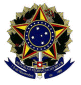 MINISTÉRIO DA EDUCAÇÃOUNIVERSIDADE FEDERAL FLUMINENSEINSTITUTO DE CIÊNCIAS EXATASCOORDENAÇÃO DO PROGRAMA DE PÓS-GRADUAÇÃO E ENSINO DE FÍSICAAv. Des. Ellis Hermydio Figueira, nº783, Bloco C, Sala 303-C-A, Aterrado, 27213-145, Volta Redonda/RJTel.: (24) 3076-8931 – spg.vcx@id.uff.br - Site: http://mnpef.sites.uff.br/SOLICITAÇÃO DE COORIENTAÇÃOVenho por meio deste solicitar a inclusão do docente abaixo da como Coorientador do(a) discente xxxxxxxxxxxxxxxx, que eu oriento.Motivo: xxxxxxxxxxxxxxxxxxxxxxxxxxxxxx(descrever o motivo, informando a área de formação do professor, como ele irá contribuir para o trabalho de dissertação... a mais qualquer informação que achar relevante. Não precisa ser nada enorme, mas deve fazer uma ligação do coorientador com a dissertação do aluno)Dados do Professor Coorientador:Nome Completo: xxxxxxxxxxxxxCPF: XXX.XXX.XXX-XXInstituição: xxxxxxxxxxxxxxxxxLink Currículo Lattes: xxxxxxxxxxxxxxxxxxEncaminho para apreciação do Colegiado do curso esta solicitação.Respeitosamente,Volta Redonda, xx de xxxxxxxxx de xxxx.NOME DO SIGNATÁRIOCargo do signatário